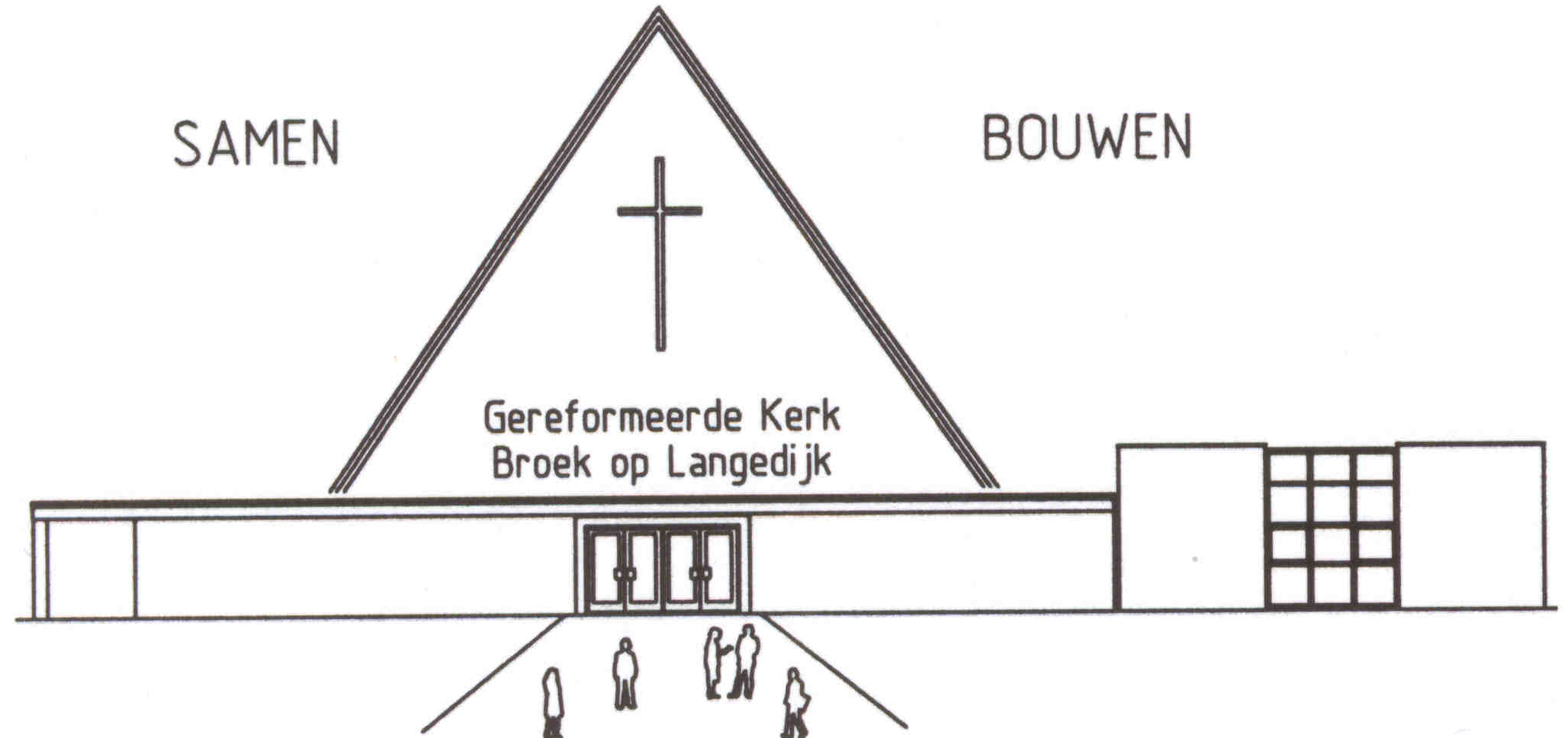 Zondag 12 december	: 10.00uur 3de Advent - JEUGDDIENSTVoorganger	: Siep Rienstra uit BarsingerhornOuderling van Dienst	: Jeannette SnijderLiturgen	: Manouk en TirzaOrganist		: Jan van der KampKindernevendienst		: 3 jaar t/m groep 6M.m.v.		: de TheatergroepLiturgie: Welkom Adventskaars wordt aangestoken door: Sem HuibersDrie kaarsjes, een licht voor ’t feest van de Heer,vertellen ons blij:het kerstfeest komt weer.VOORBEREIDINGIntochtslied: Psalm 85:3 en 4Stilte Bemoediging en groet Voorbereidingsgebed hierna gaat de gemeente zitten Kyrie gebed (gem.: ..Heer, ontferm U!) GedichtDIENST VAN HET WOORD Gebed van de zondagSketchProjectlied vers 1,2 en 3Kleinste kinderen gaan naar de kindernevendienstSchriftlezing: Micha 6: 1-8 (door Manouk)Zingen: 	GoZ: 94Lezing 2:	Mattheüs 11: 2-10	(door Tirza)Zingen:	Goz:  248	 Presentatie van stellingenVolg jij de wil van GodWij gaan de kerk omdat God dat van ons verwachtHet is onze plicht om de armen op deze wereld te helpenAls je iets doet voor je naaste, is dat de wil van GodOorlog voeren in de naam van God, is dat zijn wil?[obv filmpje] Wie volgt de ware wil van GodZingen: GoZ:  180PreekZingen: Gez.: 325	De uitslag van de quizPresentatie uitkomst stellingenDIENST VAN GEBEDEN EN GAVEN GebedenCollecteSlotlied: GoZ:  243	Wegzending en zegenBloemengroet: De bloemen gaan deze week, als groet van de gemeente naar de familie J. Kruk-Koedijk,  Grundel 30, 1721 GD Broek op Langedijk. Collectes: De 1e collecte is bestemd voor het Pastoraat van de PKN. Het is altijd goed als er mensen zijn die je verhaal willen horen. Daar weten we in de kerk over mee te praten. We zijn hier bij elkaar op dagen van vreugde bijvoorbeeld als er een kind gedoopt wordt, maar ook op dagen van rouw als iemand uit ons midden is overleden. Ouderlingen, pastoraal medewerkers en predikanten spelen dan een belangrijke rol. Zij hebben geleerd om te luisteren. Zij zijn er voor mensen, zoeken zo nodig met hen naar verheldering van hun situatie, en begeleiden hen een stukje op hun levensweg. De Protestantse Kerk geeft handreikingen en cursusmateriaal uit om hen die werkzaam zijn in het pastoraat toe te rusten en te ondersteunen. Zodat zij er kunnen zijn voor de ander, voor u en voor mij. Juist daarom is deze collecte zo belangrijk.De 2e collecte is voor de kerk.Uitnodiging voor de jongeren van 3VO t/m 17 jaar:Dinsdagavond 14 december ’10 hebben we weer een JOP-provider avond. We willen het hebben over kerst. Aanvang van de avond is half acht tot negen uur. Spreker van de avond is Geert Balder. Onderwerp: The Angels are Coming.We rekenen op je komst. Namens de taakgroep Catechese Jeugd en Jongeren.Meditatie +:Langzamerhand begint het aantal deelnemers aan de meditatie toe te nemen. Een verheugende ontwikkeling! Wilt u ook eens kijken of dit wat voor u is? Aanstaande donderdag is er weer een mogelijkheid. Van 19.15 – 20.00 uur.Wie doet de kerk open?:Momenteel zijn er verschillende vrijwilligers actief om voor het gebruik van de kerk en de zalen, de deur te openen en koffie te zetten. Om ook in de toekomst ons kerkgebouw open te houden zijn wij, het CvK, op zoek naar mensen die deze taak op zich willen nemen. Indien u zich op wilt geven kunt u mailen naar zaalhuurkerk@webpuntjes.nl of bellen naar Martina Pielkenrood, 0226-318367.Uitnodiging Raad van Kerken:De Raad van Kerken Langedijk nodigt u hartelijk uit om op vrijdag 17 dec. de levende kerststal te aanschouwen bij : "de Regenboog" aan de Bovenweg  in St. Pancras (vanaf 18.30)Aansluitend bent u welkom om om 20.00 uur de opmaat naar Kerst mee te beleven in de St. Jan de Doper te N.S., waar een dienst van ‘Lessons and carols’ wordt gehouden.D.w.z. lezingen (ook in het W.-Fries) uit het O.T. en het N.T worden afgewisseld door (Eng. talige) liederen en samenzang.Na afloop zal de burgemeester de lichtjes van de grote kerstboom op het plein ontsteken onder het genot van warme chocolademelk....warm aanbevolen!Playbackshow 2011!:Ook in 2011 organiseert de GJV de playbackshow weer. Op vrijdag 4 februari a.s. is het weer zover! Dit jaar steunen we ook weer een goed doel. Hierover volgt nog informatie. Wilt u zich weer inschrijven voor een leuke playback act of live act? Dan kan u zich aanmelden bij het volgende e-mail adres: playbackshow2011@hotmail.com  Namens de playbackcie, Jan SlotKoffie, thee en limonade: Na afloop van de morgendienst is er koffie, thee of limonade. Ook de gasten in ons midden zijn van harte uitgenodigd.Het infoblad is al vóór de zondag in te zien op onze website: www.webpuntjes.nl